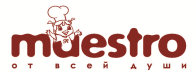 МЕНЮ ЛЕТНЕГО ДЕТСКОГО ОЗДОРОВИТЕЛЬНОГО ЛАГЕРЯ С  ДНЕВНЫМ ПРЕБЫВАНИЕМ ДЕТЕЙ НА БАЗЕ МБОУ ОГ №306 июня 2024г.ЗавтракОбед222=05№рецептурыНаименованиеВыход№рецептурыНаименованиеВыходБелкиЖирыУглеводыЭЦ(ккал)311Каша геркулесовая с маслом0,230/106,614,6327,90271,003.05Бутерброд с сыром и маслом40/15/56,548,8619,72186692Чай со сгущённым молоком200/203,463,2727,93153НаименованиеВыходНаименованиеВыходБелкиЖирыУглеводыЭЦ(ккал)576Гарнир из консервированного горошка300,930,061,9512147Суп с макаронными изделиями на курином бульоне2503,592,9117,04105443Плов со свининой150/5014,6529,0836,63505,001012Хлеб ржаной порция402,640,4813,36701011Хлеб пшеничный порция403,040,3219,6894639Компот из смеси сухофруктов2000,600,0721,6891